АДМИНИСТРАЦИЯ МУНИЦИПАЛЬНОГО ОБРАЗОВАНИЯ«ВЕЛИЖСКИЙ РАЙОН»ПОСТАНОВЛЕНИЕот 26.05.2023 № 266г. ВелижО внесении изменений в Положение об отраслевой системе оплаты труда работников муниципальных учреждений культуры муниципального образования «Велижский район»В соответствии с Трудовым кодексом Российской Федерации, ст. ст. 29, 35 Устава муниципального образования «Велижский район» (новая редакция). Администрация муниципального образования «Велижский район»,ПОСТАНОВЛЯЕТ:Внести в Положение об отраслевой системе оплаты труда работников муниципальных учреждений культуры муниципального образования «Велижский район», утвержденное постановлением Администрации муниципального образования «Велижский район» от 04.12.2008 № 444 (в редакции постановлений Администрации муниципального образования «Велижский район» от 20.03.2013 № 154, от 29.01.2014 № 54, от 11.08.2017 № 455, от 20.10.2017 № 603, от 27.12.2017 № 747, от 2240.2019 № 480, от 14.02.2020 №67, от 20.10.2022 №469) следующие изменения:1) пункт 2.4. раздела 2 изложить в следующей редакции:«Размер минимального оклада равен:для руководителей учреждений - 12430 руб. 00 коп.;для заместителей руководителей, главных бухгалтеров - 11187 руб. 00 коп.»Контроль за исполнением постановления возложить на начальника отдела по культуре и спорту В.К. Краснощекова.Настоящее постановление вступает в силу после обнародования на официальном, сайте муниципального образования «Велижский район» в информационно-телекоммуникационной сети «Интернет» и распространяется на правоотношения возникшие с 01.05.2023 г.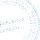 Глава муниципального образования«Велижский район»